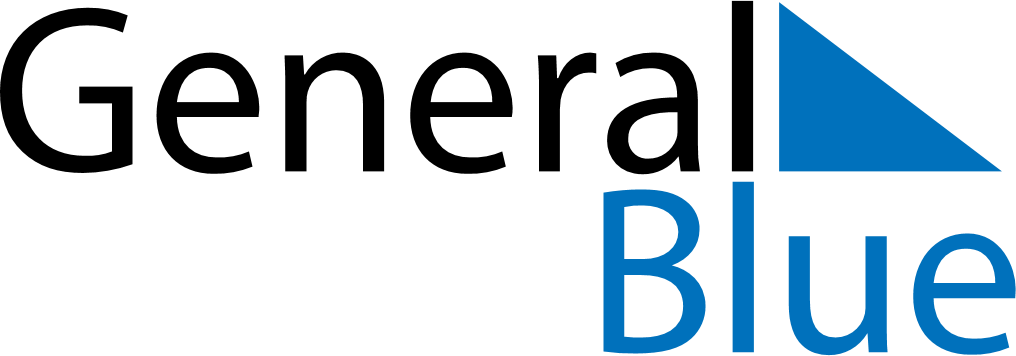 Meal PlannerNovember 7, 2027 - November 13, 2027Meal PlannerNovember 7, 2027 - November 13, 2027Meal PlannerNovember 7, 2027 - November 13, 2027Meal PlannerNovember 7, 2027 - November 13, 2027Meal PlannerNovember 7, 2027 - November 13, 2027Meal PlannerNovember 7, 2027 - November 13, 2027Meal PlannerNovember 7, 2027 - November 13, 2027Meal PlannerNovember 7, 2027 - November 13, 2027SundayNov 07MondayNov 08TuesdayNov 09WednesdayNov 10ThursdayNov 11FridayNov 12SaturdayNov 13BreakfastLunchDinner